LIFE & WORK OF THE CHURCHJuly 22, 2018Happy birthday this week to:  Gavin Kennington, Colin Scott, Sherry Johnstone, Dave Irwin, Lorna Froste, Leah Turner, Karyl Orton.Happy anniversary this week to:  Bill & Carol Richardson.TODAY!  *Faith Activity Room for children 4 & up in the Music Room.*Join us in the Fellowship Room for refreshments following the worship service! Upcoming Dates & EventsIf you’d like to volunteer to serve Summer Lemonade in the Fellowship Room following Sunday worship please call Ruth Zions @ 226-289-3055.Don’t forget to register for Vacation Bible Camp!!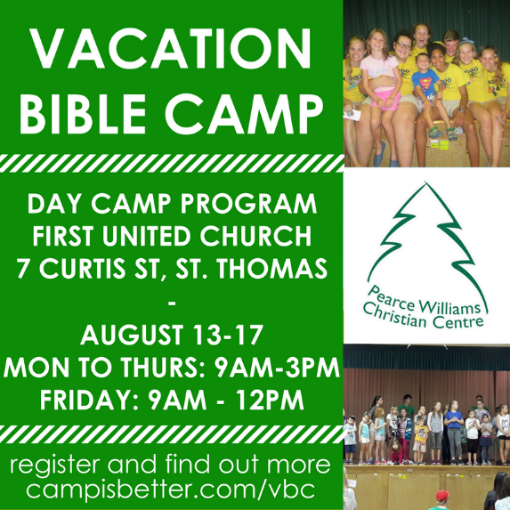 LIFE & WORK OF THE CHURCHJuly 22, 2018Happy birthday this week to:  Gavin Kennington, Colin Scott, Sherry Johnstone, Dave Irwin, Lorna Froste, Leah Turner, Karyl Orton.Happy anniversary this week to:  Bill & Carol Richardson.TODAY!  *Faith Activity Room for children 4 & up in the Music Room.*Join us in the Fellowship Room for refreshments following the worship service! Upcoming Dates & EventsIf you’d like to volunteer to serve Summer Lemonade in the Fellowship Room following Sunday worship please call Ruth Zions @ 226-289-3055.Don’t forget to register for Vacation Bible Camp!!